OHIO STATE UNIVERSITY EXTENSION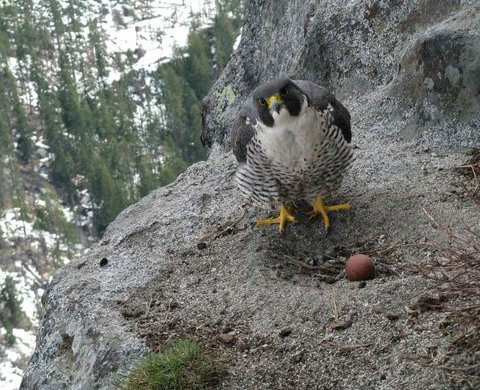 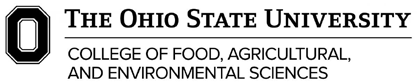 Ohio Certified Volunteer Naturalist ProgramTraining Program ApplicationName:  	Mailing Address: 	County where you reside: 	Phone: 	Email:   	CFAES provides research and related educational programs to clientele on a nondiscriminatory basis. For more information: go.osu.edu/cfaesdiversity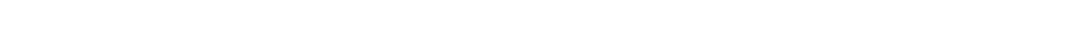 OHIO STATE UNIVERSITY EXTENSIONOHIO STATE UNIVERSITY EXTENSIONReferences: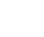 List three non-family members who have knowledge of your skills, abilities and qualifications to become an OCVN. References should have worked with you on projects and activities and/or have direct experience with or knowledge of your qualifications. Please only provide names of individuals you are comfortable with us contacting:OHIO STATE UNIVERSITY EXTENSIONTell us about any park districts, nature centers, schools, or similar institutions where you are a volunteer or have recently provided volunteer services:Tell us about any park districts, nature centers, schools, or similar institutions where you are a volunteer or have recently provided volunteer services:Tell us about any park districts, nature centers, schools, or similar institutions where you are a volunteer or have recently provided volunteer services:LOCATIONACTIVITIESIndicate days of the week and time of day you are available to volunteer:Indicate days of the week and time of day you are available to volunteer:Indicate days of the week and time of day you are available to volunteer:Indicate days of the week and time of day you are available to volunteer:MorningAfternoonEveningSundayMondayTuesdayWednesdayThursdayFridaySaturdayNamePhoneEmail